 «Дикие животные (и их детёныши) наших лесов» Взрослый:Он осенью пахнет листвой и грибами,Зимой – шапкой снежной надёжно укрыт.Весной встретит трелью, полянкой с грибами,И ягодой летом тебя угостит.Он полон тайн, загадок и чудес…Нас в гости ждёт волшебный лес.Артикуляционно-дыхательная гимнастика«Любопытный ёжик».Поворачивать голову прямо – вправо, прямо - влево и одновременно делать вдох носом равными порциями. Медленно и плавно выдыхать через рот в сторону, произнося [пф].Взрослый: Вот мы в лесу. Вспомним песенки про зверей (слушать)Дидактическая игра. «Песенки зверей». - как воет волк – у-у-у; как зайчиха укачивает зайчонка – а-а-а-а;- у медведя зуб болит – о-о-о-о.Взрослый: Дует ветерок.Дидактическая игра. «Ветерок».Направить воздушную струю через «желобок», («трубочку»), укрепление и развитие мышц речевого аппарата.Беседа и показ картинок по теме «Дикие животные»Взрослый: Мы в волшебном лесу и пора познакомиться с лесными жителями – дикими животными.Это ЛОСЬ – дикое животное. Тело покрыто коричневой шерстью. На голове – большие красивые рога. Ноги – длинные, сильные. Детёныша лосей называют ЛОСЁНОК.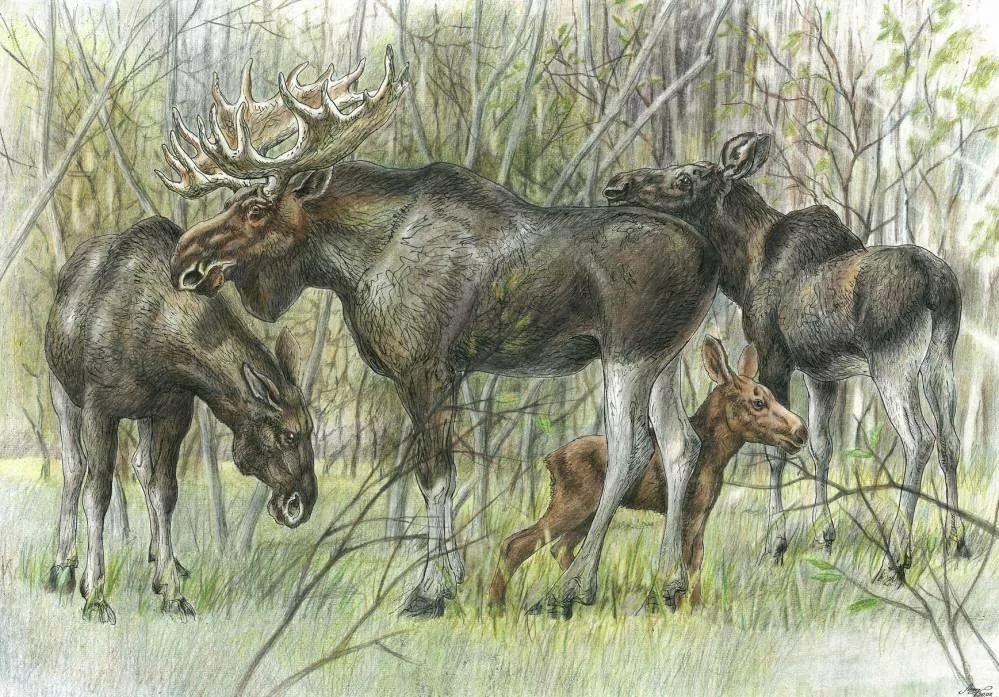 Это МЕДВЕДЬ – тоже дикое животное, ХИЩНИК. Медвежья шерсть коричневого цвета, так же в природе живут медведи шерсть у которых белая, чёрная. Тело у медведя большое, мощное с маленьким хвостиком и маленькими ушками на голове. Лапы у медведя короткие и толстые. Всю зиму медведь спит в БЕРЛОГЕ. В медвежьей семье появляются детёныши –МЕДВЕЖАТА.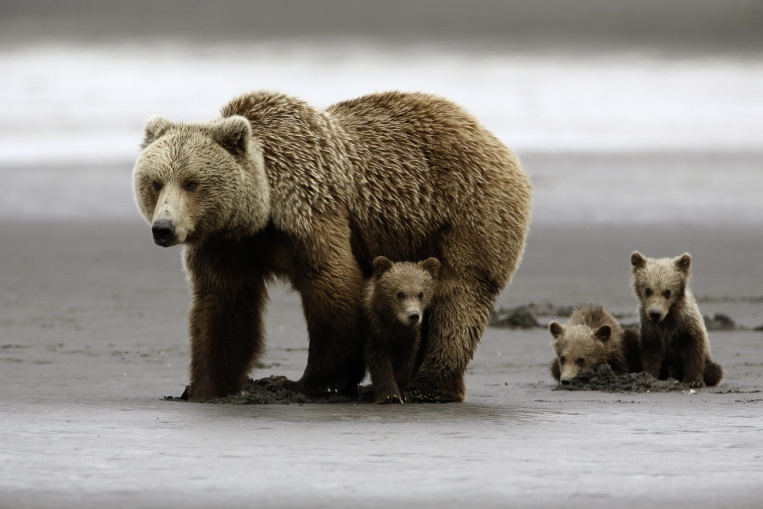 Это ВОЛК – дикое животное, ХИЩНИК. Волк похож на крупную собаку, Тело волка покрыто серой шерстью, но в природе встречаются и белые, и чёрные волки. Живут волки в логове, а детёныши волков – ВОЛЧАТА.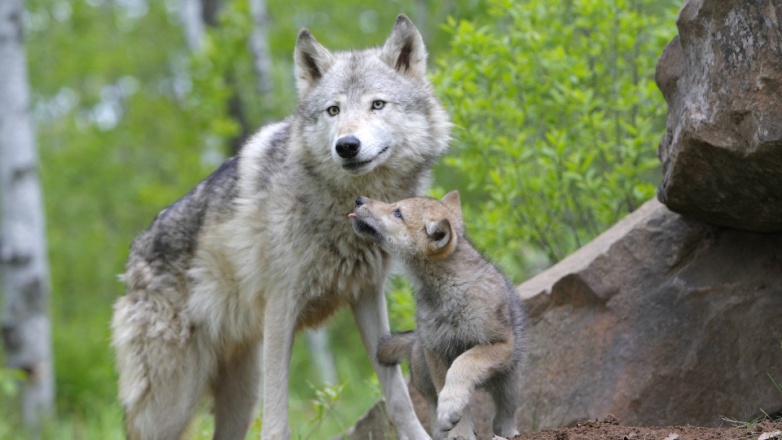 Это ЛИСА – дикое животное, ХИЩНИК. Лисья шерсть оранжевого цвета, а грудка и кончик пушистого длинного хвоста – белые. Живут лисы в норах. Детёнышей лисы называют – ЛИСЯТА.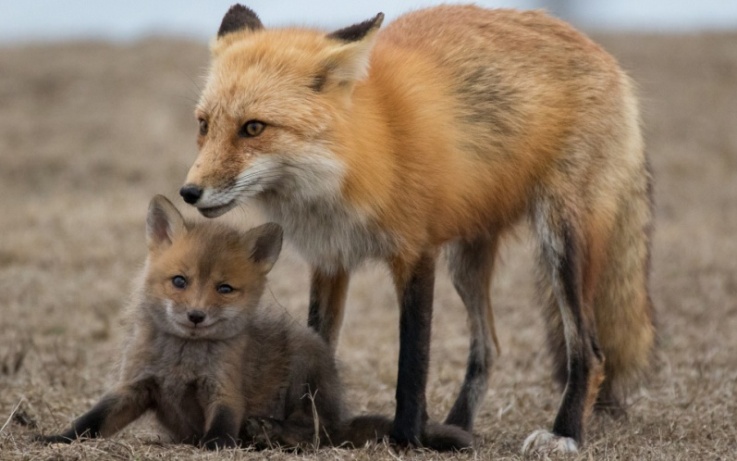 Это – ЗАЯЦ – дикое животное. Уши у зайца длинные, а хвостик – короткий. Задние лапы длиннее и сильнее передних. Летом заячья шерсть серая. А зимой – белая. В семье зайцев тоже появляются детёныши – ЗАЙЧАТА.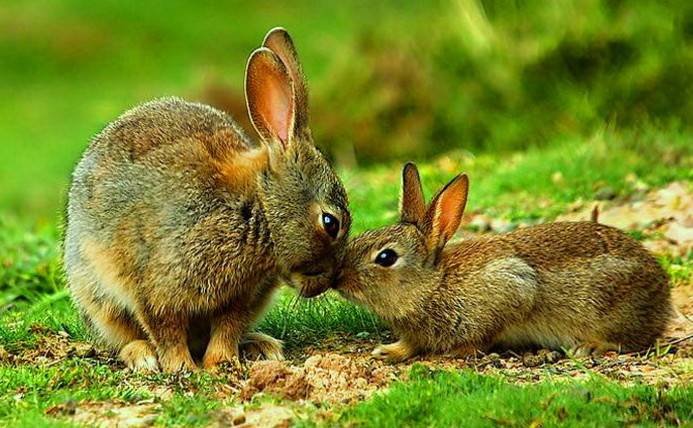 Это ЁЖ –дикое животное. У ежа маленькая острая мордочка, маленькие ушки, короткие ножки. Тело ежа покрыто серыми иголками (колючками) – для защиты от хищников. Детёнышей ежа называют – ЕЖАТА.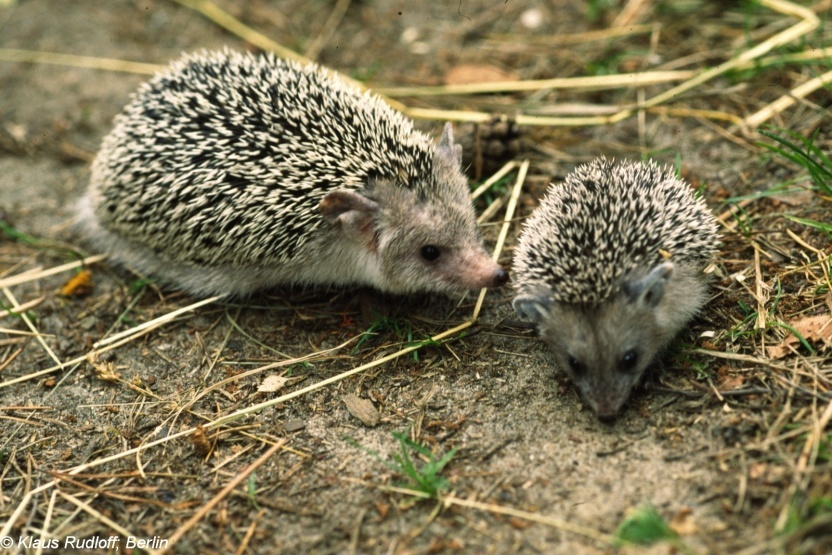 Это БЕЛКА –дикое животное. Тело белки покрыто шерстью. На голове у белки ушки с кисточками на концах. Беличий хвост длинный, пушистый. Белка живёт в дупле дерева. Там же у неё появляются детёныши – БЕЛЬЧАТА.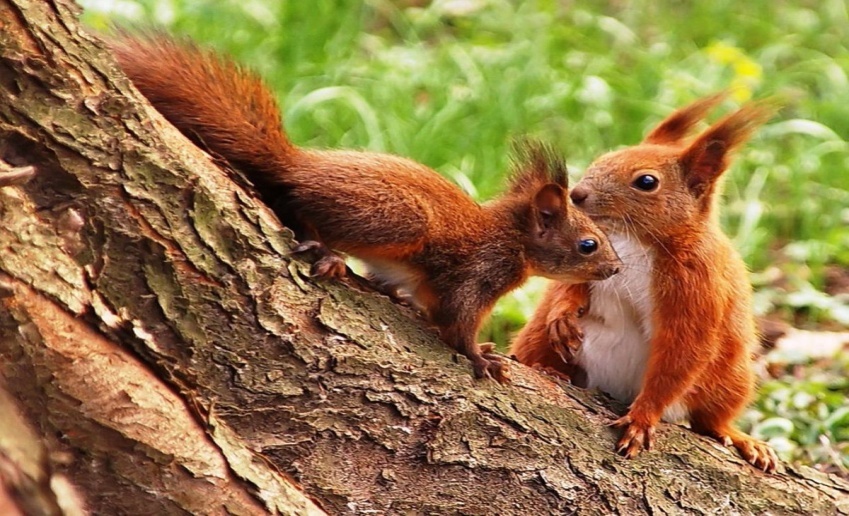 Дидактическая игра. «ОтгадайКА». Взрослый: - Коротышка, слабый с виду,но себя не даст в обиду.Лучше ты его не трожь, в колкой шубе ходит… (ёж)- Ушки на макушке,И кисточки на ушках.Большая кошка – страшный зверь,И когти острые, поверь.И ей уже не скажешь «Брысь!».Ведь это –хищник, это - …..(Рысь).- Как из маленького лука пущенная стрелка.Рыжим огоньком в ветвях промелькнула… (Белка.)- Шуба с маленьким хвостом.Уши – длинные притом.Вот какой красавецНастоящий … (Заяц.)- На овчарку он похож,Что ни зуб – то острый нож.Он в поросятах знает толк,Он серый хищник, он же … (Волк.)- Косолапые ноги,Зимой спит в берлоге.Догадайся – ка, ответь,Это хищный зверь …(Медведь.)-Хитрая плутовка.Рыжая головка.Хвост длинный - краса!Это хищница …(Лиса.)- Что за чудище такое в чаще леса завелось?Словно вешалка рога. Догадались? Это…(Лось.)Дидактическая игра. «Кто это?»Взрослый: Лесным жителям очень нравится, когда о них рассказывают.Предложить ребенку описать животное. (Например: «Это лось. Лось – дикое животное. Шерсть у лося коричневая. Ноги сильные, длинные. Детёныша лося называют – лосёнок».)Подвижная игра «Ребятки-зверятки»Развитие общей моторики, координации движений со словами.Взрослый: Медвежонок-топ-топ (топают)А лосёнок – хлоп-хлоп (хлопают)А волчонок щёлк-щёлк (руками изображают пасть волка)А зайчонок –скок-скок (скачут)А рысёнок –прыг-прыг (прыгают)И бельчонок – прыг-прыгА лосёнок –дрыг-дрыг (дрыгают ногами поочерёдно)А ежонок шмыг-шмыг (шмыгают носиком)Вот как весело играть с ребятками-зверятками.